SZKODY ŁOWIECKIE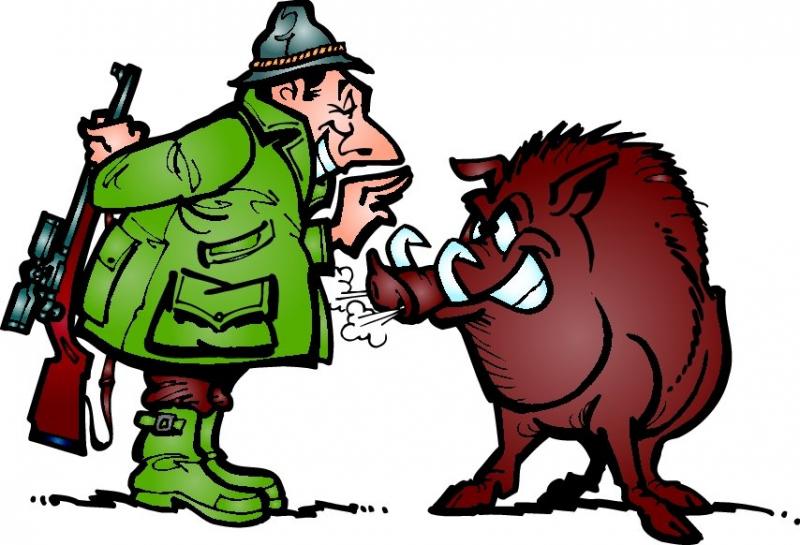 Szkody łowieckie należy zgłaszać pisemnie osobom wyznaczonym przez Koła Łowieckie będące dzierżawcami obwodów łowieckich na terenie których doszło do powstania szkody.KOŁO ŁOWIECKIE „LEŚNIK”  w Tarnobrzegu, Prezes – Janusz Zbyrad	Adres do korespondencji : ul. Kościuszki 1A/43, 39-460 Nowa Dęba	Adres siedziby: Wydrza 335A         Osobami szacującymi szkody z ramienia Koła są:Paweł Bystroń- tel. 666 381 591Mieczysław Gil- tel. 606 628 974Janusz Kuszela- tel. 606 634 513 Tadeusz Kowal- tel. 697 060 873KOŁO ŁOWIECKIE „DARZ BÓR” Zbydniów, Prezes – Andrzej Rolnik tel.15 844 48 88Adres : ul. Niezłomnych 2c/15, 37-450 Stalowa Wola ,  tel. 15 842 00 61Roszczenia z tytuł szkód w uprawach rolnych wyrządzonych przez zwierzynę łowną należy zgłaszać pisemnie na adres:  Jacek Rychel Kępie Zaleszańskie 278, 37-415 ZaleszanyOsobami szacującymi szkody z ramienia Koła są:Henryk Górski, zam. Jamnica 145, 39-410 Grębów – tel. 608 506 535Ryszard Ilnicki, zam. ul. Dolina 23, 37-450 Stalowa WolaRobert Jędral, zam. Pniów 8, 37-455 Radomyśl n/SanemKazimierz Krupa, zam. ul. Poniatowskiego 70/49, 37-450 Stalowa WolaWładysław Stilger, zam. Wólka Turebska 13, 37-416 ZbydniówAndrzej Szczęch, zam. ul. Sandomierska 113, 37-464 Stalowa WolaJan Turek, zam. Zbydniów 70, 37-416 Zbydniów – tel. 602 619 451KOŁO ŁOWIECKIE „Ryś” przy JW. 2090 w Nowej Dębie, Prezes- Janusz Kropornicki tel. 530 372 980Adres do korespondencji : ul. Anieli Krzywoń 2/33, 39-460 Nowa DębaŁowczy Hubert Klubek- tel. 606 283 556WOJSKOWE KOŁO ŁOWIECKIE „Sygnał” w Nisku, Prezes – Krzysztof Celuch tel. 606 676 336Adres do korespondencji : ul. Sandomierska 20, 37-400 Nisko Łowczy Krzysztof Blicharz- tel. 696 883 322Ustawa prawo łowieckie z dnia 13 października 1995 r. (Dz.U.05.127.1066 ze zm.) stanowi, iż dzierżawca bądź zarządca obwodu łowieckiego- którym jest najczęściej koło łowieckie – zobowiązany jest do wynagrodzenia szkód, które zostały wyrządzone w uprawach i płodach rolnych przez dziki, łosie, jelenie i sarny bądź też przy wykonywaniu polowania. Ustawa nakłada jednocześnie na właścicieli lub posiadaczy gruntów rolnych powinność współdziałania, zgodnie z potrzebami, w zabezpieczaniu gruntów przed szkodami.	W przypadku powstawania szkód, przedstawiciele dzierżawcy lub zarządcy obwodu łowieckiego dokonują oględzin i ostatecznego szacowania, a także ustalania wysokości odszkodowania. We wspomnianych czynnościach może uczestniczyć, oprócz oczywiście samego zainteresowanego, przedstawiciel właściwej terytorialnie Izby Rolniczej, którym może być członek rady powiatowej izby, gdyż Rady Powiatowe są zgodnie z ustawą o izbach rolniczych z dnia 14 grudnia 1995 r. (Dz.U.02.101.927 ze zm.) organem Izby Rolniczej.	Szczegółowy tryb przeprowadzania szacowania wstępnego – oględzin i(lub) szacowania ostatecznego szkód określa Rozporządzenie Ministra Środowiska z dnia 8 marca 2010 r. (Dz.U.02.126.1081), które stanowi uzupełnienie regulacji ustawowej.	Dzierżawca lub zarządca obwodu łowieckiego zobowiązany jest do poinformowania właściwego miejscowo wójta (burmistrza) oraz właściwej terytorialnie izby rolniczej o osobach uprawnionych do przyjmowania zgłoszeń szkód łowieckich. W przypadku wystąpienia szkód rolnik tym osobom daną szkodę zgłasza. Zgłoszenie to powinno być dokonane w/w osobie na piśmie w terminie 3 dni od dnia jej stwierdzenia lub 14 dni od jej powstania w sadach.	Szacowania szkód dokonują upoważnieni przedstawiciele dzierżawcy -  po uprzednim uzgodnieniu z poszkodowanym – w terminie 7 dni od zgłoszenia. W przypadku szacowania ostatecznego musi się ono odbyć najpóźniej na dzień przed sprzętem uszkodzonej lub zniszczonej uprawy.	Wypłaty odszkodowania dokonuje dzierżawca lub zarządca obwodu łowieckiego w terminie 30 dni od dnia sporządzenia protokołu ostatecznego szacowania szkody, niezależnie od tego czy poszkodowany zgadza się z ustaleniami szacujących i czy podpisał protokół. W przypadku powstania sporu o wysokość wynagrodzenia szkody, strony mogą zwrócić się do organu gminy w celu mediacji dla polubownego rozstrzygnięcia sporu.	Gdy stronom nie uda się dojść do porozumienia, tj. ustalić wysokości odszkodowania, możliwe jest wystąpienie na drogę sądową z pozwem o zapłatę. Należy z nim wystąpić do właściwego ze względu na miejsce położenia nieruchomości sądu rejonowego – wydziału cywilnego.	Od dnia 1 sierpnia 2009r. obowiązuje znowelizowana ustawa z dnia 13 października 1995r. Prawo łowieckie                           ( Dz.U.05.127.1066 ze zm.), która dodatkowo wprowadziła odpowiedzialność Zarządu województwa z zakresu szacowania i wypłaty odszkodowań za szkody łowieckie ( art. 46 ust. 1 pkt 1 i art. 50 ust. 1b ustawy).   W związku z powyższym Zarząd województwa odpowiada za szkody w uprawach i płodach rolnych wyrządzone przez dziki, łosie, jelenie, daniele i sarny na terenach niewchodzących w skład obwodów łowieckich.                                                                  Tereny wyłączone obejmują m.in.:                                                                                                                                                                    - tereny w granicach administracyjnych miast,                                                                                                                                                - tereny zajęte przez miejscowości niezaliczane do miast, w granicach obejmujących zabudowania mieszkalne i gospodarcze z podwórzami, placami i ulicami oraz drogami wewnątrz tych miejscowości oraz w odległości do 100 m od zabudowań.                                                                                                                                                                                          	Skarb Państwa odpowiada natomiast za szkody wyrządzone przez niektóre gatunki zwierząt objęte ochroną gatunkową – żubry, wilki, rysie, niedźwiedzie i bobry oraz zwierzęta łowne podlegające całorocznej ochronie - łoś, na podstawie ustawy o ochronie przyrody z dn. 16.04.2004 r.  Zgłoszenie szkód wyrządzonych przez te zwierzęta dokonuje się do Regionalnej Dyrekcji Ochrony Środowiska. Brak rozporządzenia wykonawczego do tej ustawy powoduje, że do wniosku należy dołączyć wiele załączników a procedura szacowania i wypłaty odszkodowań znacznie się wydłuża.   Są jednak gatunki zwierząt, które powodują szkody w uprawach i nie są wymienione w obu ustawach. Są to zwierzęta łowne: dzikie gęsi, czaple, lisy, zające, norka amerykańska jak również gatunki chronione- kruki, kormorany, wydry.         SCHEMAT POSTĘPOWANIA PRZY POWSTANIU SZKÓD ŁOWIECKICH(pieczęć koła)Protokół nr ……………………oględzin, ostatecznego szacowania szkody i ponownego szacowania szkodyw uprawach i płodach rolnychWojewództwo: ………………………………………………………………...................................................................................................... Powiat: ……………………………………………………………………………………………………………………………………………………………………………… Obwód łowiecki nr: ………………………………………………… - dzierżawca/ zarządca/nadleśnictwo/ zarząd województwa*   Gmina: ……………………………………………………………………. Wieś/miasto*: ……………………………………………………………………………….. Poszkodowany (imię i nazwisko, miejsce zamieszkania): ……………………………………………………………………………………………………. ………………………………………………………………………………………………………………………………………………………………………………………… Data zgłoszenia szkody: ………………………………………………………………………………………………………………………………………………………I. Oględziny uszkodzonej uprawy Dnia ……………………………………… upoważnieni przedstawiciele dzierżawcy/zarządcy/nadleśnictwa/zarządu województwa*: ………………………………………………………………………………….. w obecności poszkodowanego/pełnomocnika poszkodowanego* ………………………………………………………………………………………………………………………………………………………………………………………….: przeprowadzili oględziny uszkodzonej uprawy i stwierdzili, co następuje:                                                                                     1. Gatunek zwierzyny, która wyrządziła szkodę: ………………………………………………………………………………………………………………… 2.Rodzaj, stan i jakość uprawy: ………………………………………………………………………………………………………………………………………….. …………………………………………………………………………………………………………………………………………………………………………………………… 3. Obszar całej uprawy (ha): ………………………………………………………………………………………………………………………………………………. 4. Szacunkowy obszar uprawy, która została uszkodzona (ha): ………………………………………………………………………………………….. 5. Szacunkowy procent zniszczenia uprawy na uszkodzonym obszarze (%): ………………………………………………………………………. 6. Na żądanie dzierżawcy/zarządcy/nadleśnictwa/zarządu województwa* lub poszkodowanego w oględzinach wziął udział: ………………………………………………………………………………………………………………………….. – przedstawiciel Izby Rolniczej w  ………………………………………………………………………………………………………………………………………………………………………………………… 7. Uwagi sporządzającego protokół: ………………………………………………………………………………………………………………………………….. ………………………………………………………………………………………………………………………………………………………………………………………………………………………………………………………………………………………………………………………………………………………………………………………… 8. Zastrzeżenia wniesione przez poszkodowanego : …………………………………………………………………………………………………………. ………………………………………………………………………………………………………………………………………………………………………………………………………………………………………………………………………………………………………………………………………………………………………………………… 9. Uwagi wniesione przez przedstawiciela izby rolniczej : ………………………………………………………………………………………………… …..................................................................................................................................................................................................................................................................................................................................................................................................………………………………………..                       ………………………………………………..                              …………………………………………………   (podpis poszkodowanego)	                                       (podpis przedstawiciela Izby Rolniczej)		                                 (podpis sporządzającego protokół)II. Ostateczne szacowanie szkodyDnia …………………………………………………………… upoważnieni przedstawiciele dzierżawcy/zarządcy/nadleśnictwa/ zarządu województwa* : ……………………………………………………………………………………………………………………………………………………………..  w obecności poszkodowanego/pełnomocnika poszkodowanego* : ……………………………………………………………………………….. dokonali ostatecznego szacowania szkody na gruncie poszkodowanego/ uszkodzenia płodu rolnego będącego w posiadaniu poszkodowanego* i ustalili, co następuje:                                                                                                                       1. Data zgłoszenia terminu sprzętu uszkodzonej uprawy/data zgłoszenia szkody w płodzie rolnym*: …………………………………………………………………………………………………………………………………………………………………………………………. 2. Gatunek zwierzyny, która wyrządziła szkodę: ………………………………………………………………………………………………………………. 3. Rodzaj uprawy/rodzaj płodu rolnego*: ………………………………………………………………………………………………………………………… 4. Stan i jakość uprawy/jakość płodu rolnego* : ………………………………………………………………………………………………………………. …………………………………………………………………………………………………………………………………………………………………………………………..5. Obszar całej uprawy (ha)/szacunkowa masa zgromadzonego płodu rolnego* (dt): ……………………………………………………… ………………………………………………………………………………………………………………………………………………………………………………………… 6. Obszar uprawy, która została uszkodzona(ha)/szacunkowa masa uszkodzonego płodu rolnego (dt): …………………………………………………………………………………………………………………………………………………………………………………………… 7. Procent zniszczenia uprawy na uszkodzonym obszarze (%): …………………………………………………………………………………………. 8. Powierzchnia zredukowana (poz. 6 x 7) (ha): …………………………………………………………………………………………………………………. 9. Plon (dt) z 1 ha: ……………………………………………………………………………………………………………………………………………………………… 10. Rozmiar szkody (8 x 9): ………………………………………………………………………………………………………………………………………………… 11. Cena skupu/rynkowa* za 1 dt plonu/za 1 dt płodu rolnego* (zł): ………………………………………………………………………………… 12. Nieponiesione koszty zbioru, transportu i przechowywania (zł): ………………………………………………………………………………… 13. Kwota odszkodowania do wypłaty za plon (poz. 10 x 11-12)/płody rolne (poz. 6 x 11)* zł: …………………………………………………………………………………………………………………………………………………………………………………………… 14. Sposób doprowadzenia uszkodzonego obszaru łąk i pastwisk do stanu pierwotnego**: …………………………………………….. …………………………………………………………………………………………………………………………………………………………………………………………… 15. Koszt doprowadzenia uszkodzonego obszaru 1 ha łąk i pastwisk do stanu pierwotnego ** (zł): ………………………………….. …………………………………………………………………………………………………………………………………………………………………………………………… 16. Kwota odszkodowania do wypłaty za doprowadzenie uszkodzonego obszaru łąk i pastwisk do stanu pierwotnego ** (poz. 6 x 15) (zł): ………………………………………………………………………………………………………………………………………………………………… 17.Na żądanie dzierżawcy/zarządcy/nadleśnictwa/zarządu województwa* lub poszkodowanego w szacowaniu szkody oraz ustalenia wysokości odszkodowania wziął udział ……………………………………………………………………………………………………….. – przedstawiciel Izby Rolniczej w  ………………………………………………………………………………………………………………………………………. 18. Uwagi sporządzającego protokół:…………………………………………………………………………………………………………………………………. …………………………………………………………………………………………………………………………………………………………………………………………… …………………………………………………………………………………………………………………………………………………………………………………………… 19. Zastrzeżenia wniesione przez poszkodowanego: …………………………………………………………………………………………………………. ………………………………………………………………………………………………………………………………………………………………………………………………………………………………………………………………………………………………………………………………………………………………………………………. 20. Uwagi wniesione przez przedstawiciela izby rolniczej: …………………………………………………………………………………………………. …………………………………………………………………………………………………………………………………………………………………………………………… ……………………………………………………………………………………………………………………………………………………………………………………………………………………………………..                       ………………………………………………..                              …………………………………………………   (podpis poszkodowanego)	                                       (podpis przedstawiciela Izby Rolniczej)		                                 (podpis sporządzającego protokół)III. Ponowne szacowanie szkodyDnia …………………………………………………………… upoważnieni przedstawiciele dzierżawcy/zarządcy/nadleśnictwa/ zarządu województwa* : ……………………………………………………………………………………………………………………………………………………………..  w obecności poszkodowanego/pełnomocnika poszkodowanego* : ……………………………………………………………………………….. dokonali ostatecznego szacowania szkody na gruncie poszkodowanego/ uszkodzenia płodu rolnego będącego w posiadaniu poszkodowanego* i ustalili, co następuje:                                                                                                                       1. Data wystąpienia poszkodowanego o ponowne szacowanie szkody:……………………………………………………………………………... 2. Okoliczności uzasadniające ponowne szacowanie szkody: …………………………………………………………………………………………….. ……………..…………………………………………………………………………………………………………………………………………………………………………… …………………………………………………………………………………………………………………………………………………………………………………………..3. Gatunek zwierzyny, która wyrządziła szkodę: ………………………………………………………………………………………………………………. 4. Rodzaj uprawy/rodzaj płodu rolnego*: ………………………………………………………………………………………………………………………… 5. Stan i jakość uprawy/jakość płodu rolnego : ………………………………………………………………………………………………………………… …………………………………………………………………………………………………………………………………………………………………………………………..6. Obszar całej uprawy (ha)/szacunkowa masa zgormadzonego płodu rolnego (dt) *: ……………………………………………………… ………………………………………………………………………………………………………………………………………………………………………………………… 7. Obszar uprawy, uległ ponownemu uszkodzeniu(ha)/szacunkowa masa płodu rolnego, który uległ ponownemu uszkodzeniu (dt)*:…………………………………………………………………………………………………………………………………………………………..  8. Procent zniszczenia uprawy ponownie uszkodzonej (%): …………………………………………………………………………………………….. 9. Powierzchnia zredukowana (poz. 7 x 8) (ha): …………………………………………………………………………………………………………………. 10. Plon (dt) z 1 ha: ………………………………………………………………………………………………………………………………………………………….. 11. Rozmiar szkody (9 x 10): ……………………………………………………………………………………………………………………………………………… 12. Cena skupu/rynkowa* za 1 dt plonu/za 1 dt płodu rolnego* (zł): ………………………………………………………………………………… 13. Nieponiesione koszty zbioru, transportu i przechowywania (zł): ………………………………………………………………………………… 14. Kwota odszkodowania do wypłaty za plon (poz. 11 x 12-13)/płody rolne (poz.7 x 12)* : …………………………………………………………………………………………………………………………………………………………………………………………… 15.Na żądanie dzierżawcy/zarządcy/nadleśnictwa/zarządu województwa* lub poszkodowanego w szacowaniu szkody oraz ustalenia wysokości odszkodowania wziął udział ……………………………………………………………………………………………………….. – przedstawiciel Izby Rolniczej w  ………………………………………………………………………………………………………………………………………. 16. Uwagi sporządzającego protokół:…………………………………………………………………………………………………………………………………. …………………………………………………………………………………………………………………………………………………………………………………………… …………………………………………………………………………………………………………………………………………………………………………………………… …………………………………………………………………………………………………………………………………………………………………………………………..17. Zastrzeżenia wniesione przez poszkodowanego: …………………………………………………………………………………………………………. ………………………………………………………………………………………………………………………………………………………………………………………………………………………………………………………………………………………………………………………………………………………………………………………. …………………………………………………………………………………………………………………………………………………………………………………………..18. Uwagi wniesione przez przedstawiciela izby rolniczej: …………………………………………………………………………………………………. …………………………………………………………………………………………………………………………………………………………………………………………… …………………………………………………………………………………………………………………………………………………………………………………………………………………………………………………………………………………………………………………………………………………………………………………………………………………………………..                       ………………………………………………..                              …………………………………………………   (podpis poszkodowanego)	                                       (podpis przedstawiciela Izby Rolniczej)		                                 (podpis sporządzającego protokół)IV. Wypłata odszkodowaniaOdszkodowanie w kwocie: …………………………………….. (słownie złotych: ……………………………………………………………………….. ……………………………………………………………………………………………………………………………………………………………………………………..) otrzymałem dnia …………………………………………………………………………………………………………………………………………………………… ………………………………………..                     			                            …………………………………………………   (podpis poszkodowanego)		                            				     (podpis dokonującego wypłaty)Do protokołu dołączono ***:1. ………………………………………………………………………………………………………………………………………………………..2. ………………………………………………………………………………………………………………………………………………………..3. ………………………………………………………………………………………………………………………………………………………..4. ……………………………………………………………………………………………………………………………………………………….5. ………………………………………………………………………………………………………………………………………………………..Protokół sporządzono w dwóch jednobrzmiących egzemplarzach, po jednym dla każdej strony.* Niepotrzebne skreślić**Wypełnić w przypadku szkód na łąkach i pastwiskach; w pozostałych przypadkach wpisać „nie dotyczy”***Do protokołu można dołączyć inne dokumenty świadczące o wystąpieniu szkody, w szczególności zdjęcia, mapki, szkic sytuacyjny szkody, itp.………………………………………………………..					…………………………………, dnia…………………/Imię i nazwisko/……………………………………………………...../adres/…………………………………………………………/telefon/									Koło Łowieckie…………………………………….									w ………………………………………………………..									ul. ……………………………………………………….	Na podstawie art. 46 pkt 1 i 2 i nast. ustawy z dnia 13 października 1995r. Prawo Łowieckie (Dz. U. z 2005r., Nr 127, poz. 1066 ze zm.) oraz § 1 ust. 2 i § 3 oraz Rozporządzenia Ministra Środowiska z dnia 8 marca 2010 roku w sprawie sposobu postępowania przy szacowaniu szkód oraz wypłat odszkodowań za szkody w uprawach i płodach rolnych ( Dz. U. nr 45, poz. 272) zgłaszam wystąpienie szkody łowieckiej na działce gruntowej nr …………………………. o powierzchni ………………………….. ha położonej w ……………………………………….…….. , obręb ………………………………………………………………,  którą stwierdziłem w dniu ……………………..…  20………… roku.Rodzaj rośliny (uprawy) uszkodzonej……………………………………………………………………………………………………………………………… .Rodzaj uszkodzenia (opis) ……………………………………………………………………………………………………………………………………………....……………………………………………………………………………………………………………………………………………………………………………………….. .Prawdopodobny gatunek/ gatunki zwierząt, które spowodowały szkody………………………………………………………………………………………………………………………………………………………………………………………………………………………………………………………………….. . Wyrażam zgodę, na podstawie art. 47 , ust 1 oraz art. 48, ust. 3 ustawy z dnia 13 października 1995r. Prawo Łowieckie (Dz. U. z 2005r., Nr 127, poz. 1066 ze zm.), po wcześniejszym uzgodnieniu ze mną, na budowę przez dzierżawcę lub zarządcę obwodu łowieckiego urządzeń lub wykonywanie zabiegów zapobiegających szkodom.W związku z zapisami wynikającymi z § 1 pkt. 2 oraz § 6 Rozporządzenia Ministra Środowiska z 8 marca 2010 roku oświadczam, że jestem właścicielem/ posiadaczem gruntu*, na którym powstała szkoda, uprawnionym di zgłaszania szkód oraz odbioru wypłaty odszkodowania dokonywanego przez dzierżawców lub zarządców obwodów łowieckich. (* niepotrzebne skreślić)Na podstawie §2 pkt. 3 Rozporządzenia Ministra Środowiska z 8 marca 2010 roku proszę o zawiadomienie mnie o terminach oględzin lub ostatecznego szacowania szkody (ponownego szacowania szkody) nie później niż na dwa dni przed ich dokonaniem.								………………………………………								                          /podpis/Potwierdzam (zgodnie z § 1 Rozporządzenia Ministra Środowiska z 8 marca 2010 roku) zgłoszenie szkody łowieckiej.………………………………., dnia ……………………….. 			………………………………………………………………….							                         /podpis przedstawicie la Koła Łowieckiego/………………………………………………………..					…………………………………, dnia…………………/Imię i nazwisko/……………………………………………………...../adres/…………………………………………………………/telefon/									Zarząd Województwa Podkarpackiego									al. Ł. Cieplińskiego 4                                                                       									35-010 RzeszówZGŁOSZENIE SZKODY ŁOWIECKIEJ	Zgłaszam wystąpienie szkody łowieckiej na działce /działkach/ o nr ew. ……………………………………………………………… położonej w  ……………………………………………………………………………………………………………………………………………………………………... Powyższa szkoda została stwierdzona w dniu ………………..………………………………………………………………………………………………… .  Gatunek zwierzyny, który wyrządził szkodę ……………………………………………………………………………………………………………………….Proszę o przeprowadzenie wizji lokalnej w celu oględzin i ostatecznego wyszacowania powstałej szkody.Załączniki:Dokument potwierdzający własność lub użytkowanie działki ……………………………………………………………………………………………………………………………..Wypis z rejestru gruntów………………………………………………………………………………………………………………………………								             ………………………………………								                          /podpis poszkodowanego/								…………………………………, dnia…………………………………………………………………………..				/Imię i nazwisko/……………………………………………………...../adres/…………………………………………………………/telefon/						       Urząd Gminy w Grębowie	Na podstawie art. 47 ust. 2 ustawy z dnia 13 października 1995r. Prawo łowieckie (Dz. U. z 2005r., Nr 127, poz. 1066 ze zm.), wobec braku możliwości porozumienia się z Kołem Łowieckim .................................................................... ……………………………………………………………………….. z siedzibą w ……………………………………………………………………………  w sprawie wynagrodzenia mi szkody łowieckiej powstałej w moich uprawach i płodach rolnych, proszę o powołanie komisji w celu mediacji lub polubownego oszacowania szkody łowieckiej na działce gruntowej nr ………………………………………………………… o powierzchni ……………………………………  ha położonej w  …………………………………………………………………………………………………, obręb ……………………………………………………………………………………………….. . 									………………………………………								                                    /podpis/Załącznik:-protokół w sprawie oszacowania szkody łowieckiej spisany pomiędzy poszkodowanym a przedstawicielami Koła ŁowieckiegoSZKODY, ZA KTÓRE ODPOWIADA SKARB PAŃSTWAUSTAWY O OCHRONIE PRZYRODY z dnia 16 kwietnia 2004 r. (Dz. U. nr. 92, poz. 880 z dnia 30 kwietnia 2004r.)Rozdział 10Skutki prawne objęcia ochronąArt. 126.1. Skarb Państwa odpowiada za szkody wyrządzone przez:1) żubry- w uprawach, płodach rolnych lub w gospodarstwie leśnym;2) wilki- w pogłowiu zwierząt gospodarskich;3) rysie- w pogłowiu zwierząt gospodarskich;4) niedźwiedzie- w pasiekach, w pogłowiu zwierząt gospodarskich oraz w uprawach rolnych;5) bobry- w gospodarstwie rolnym, leśnym lub rybackim2. Odpowiedzialność, o której mowa w ust. 1 nie obejmuje utraconych korzyści.3. Oględzin i szacowania szkód, o których mowa w ust. 1, a także ustalania wysokości odszkodowania i jego wypłaty, dokonuje wojewoda, a  na obszarze parku narodowego dyrektor tego parku.4. Właściciele lub użytkownicy gospodarstw rolnych i leśnych mogą współdziałać z wojewodą, a na obszarze parku narodowego – z dyrektorem tego parku, w zakresie sposobów zabezpieczania upraw i płodów rolnych, lasów oraz zwierząt gospodarskich przed szkodami powodowanymi przez zwierzęta, o których mowa w ust. 1.5. Współdziałanie, o którym mowa w ust. 4, może obejmować budowę urządzeń lub wykonanie zabiegów zapobiegających szkodom, finansowane z budżetu właściwego miejscowo dyrektora parku narodowego lub wojewody, w ramach zawartych umów cywilnoprawnych.6. Odszkodowanie nie przysługuje:1) osobom, którym przydzielono grunty stanowiące własność Skarby Państwa;2) jeżeli poszkodowany:a) nie dokonał sprzętu upraw lub płodów rolnych w ciągu 14 dni od zakończenia zbiorów tego gatunku roślin w danym regionie,b) nie wyraził zgody na budowę przez wojewodę lub dyrektora parku narodowego urządzeń lub wykonanie zabiegów zapobiegających szkodom;3) za szkody:a) powstałe w mieniu Skarbu Państwa, z wyłączeniem mienia oddanego do gospodarczego korzystania na podstawie Kodeksu cywilnego,b) nieprzekraczające w ciągu roku wartości 100 kg żyta w przeliczeniu na jeden hektar uprawy,c) w uprawach rolnych założonych z naruszeniem powszechnie stosowanych wymogów agrotechnicznych,d) wyrządzone przez wilki, niedźwiedzie lub rysie w pogłowiu zwierząt gospodarskich pozostawionych, w okresie od zachodu do wschodu słońca, bez bezpośredniej opieki.7. Szkody wyrządzone przez zwierzęta łowne, występujące w parkach narodowych, strefach ochronnych zwierząt łownych oraz w rezerwatach przyrody szacuje się oraz dokonuje wypłaty odszkodowań według zasad określonych w rozdziale 9 ustawy z dnia 13 października 1995r. –Prawo łowieckie ( Dz. U. z 2002r. Nr 42, poz. 372 i Nr  113, poz. 984).8. Szacowanie szkód wyrządzonych przez zwierzęta łowne w strefie ochronnej zwierząt łownych należy do zadań Służby Parku Narodowego, a w rezerwatach przyrody – do sprawującego nadzór nad rezerwatem.9. Odszkodowania za szkody spowodowane przez zwierzęta łowne w strefie ochronnej zwierząt łownych są pokrywane ze środków parku narodowego, a za szkody spowodowane w rezerwatach przyrody- ze środków budżetu państwa, z części, której dysponentem jest wojewoda.10. W sprawach spornych dotyczących wysokości odszkodowań za szkody wyrządzone przez zwierzęta, o których mowa w ust.1, orzekają sądy powszechne.11. Minister właściwy do spraw środowiska w porozumieniu z ministrem właściwym do spraw rolnictwa określi, w drodze rozporządzenia, sposób postępowania przy szacowaniu szkód oraz sposób wypłaty odszkodowań za szkody, o których mowa w ust. 1 , a także wzory dokumentów dotyczących szacowania szkód i wyliczania odszkodowań oraz terminy zgłoszenia i szacowani szkody, kierując się potrzebą dokonywania oceny rzeczywistej szkody oraz przyjęcia wysokości wyceny szkody według cen rynkowych.12. Rada Ministrów może określić, w drodze rozporządzenia, inne niż wymienione w ust. 1 gatunki zwierząt chronionych wyrządzających szkody, za które odpowiada Skarb Państwa, kierując się potrzebą utrzymania ochrony gatunkowej zwierząt zagrożonych wyginięciem i wyrządzających szkody w gospodarce człowieka.Wzór wniosku o odszkodowanie za szkody wyrządzone przez bobry, żubry, wilki, rysie i niedźwiedzieRegionalny Dyrektor Ochrony Środowiska					ul. Józefa Piłsudzkiego 38				35-001 RzeszówWNIOSEKO ODSZKODOWANIE ZA SZKODY WYRZĄDZONE PRZEZ BOBRY, ŻUBRY, WILKI, RYSIE INIEDŹWIEDZIE*1. Imię i nazwisko poszkodowanego: …………………………………………………………………………………………………………Adres do korespondencji:miejscowość:…………………………………………………………….. , nr domu: ……………………………………………………………kod pocztowy: ………………………………………………………….. , poczta: ……………………………………………………………….gmina: ……………………………………………………………………… , telefon: ……………………………………………………………....2. Miejsce wystąpienia szkodypowiat: ……………………………………………………………………. , gmina: …………………………………………………………………..obręb ewidencyjny: …………………………………………………. , nr działki: …………………………………………………………….. 3. Poszkodowany jest:właścicielem         , użytkownikiem          - podać formę prawną : ………………………………………………………………..4. Rodzaj użytku gruntowego, na którym wystąpiła szkoda:rola          ,     pastwisko          ,      łąka          , zadrzewienia, zakrzewienia          ,   las        ,    staw rybny         ,inne          - podać jakie: ………………………………………………………………………………………………………………………………5. Termin powstania szkody: ………………………………………………………………………………………………………………………6. Opis szkody: ………………………………………………………………………………………………………………………………………………………………………………………………………………………………………………………………………………………………………………….…………………………………………………………………………………………………………………………………………………………………….…………………………………………….. 					…………………………………………………             ( data, miejscowość)						                     ( podpis wnioskodawcy)		*niepotrzebne skreślićDo wniosku należy dołączyć:- fragment mapy ewidencyjnej z działką, na której wystąpiła szkoda,- aktualny wypis z rejestru gruntów,- odpis z ksiąg wieczystych,- umowa dzierżawy w przypadku dzierżawienia działki,- upoważnienie od ewentualnych współwłaścicieli,- w przypadku szkód wyrządzonych w obwałowaniach stawów rybnych pozwolenie na budowę lub pozwolenie wodno-prawne w przypadku korzystania z wód płynących.